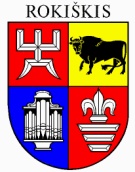                                                                                                                     			ProjektasROKIŠKIO RAJONO SAVIVALDYBĖS TARYBASPRENDIMASDĖL ROKIŠKIO RAJONO SAVIVALDYBĖS BENDROJO UGDYMO ĮSTAIGOSE ORGANIZUOJAMŲ POILSIO VAKARŲ SAUGUMUI UŽTIKRINTI FINANSAVIMO TVARKOS APRAŠO PATVIRTINIMO2023 m. kovo 31 d. Nr. TS-RokiškisVadovaudamasi Lietuvos Respublikos vietos savivaldos įstatymo 7 straipsnio 22 punktu ir 16 straipsnio 2 dalies 17 punktu Rokiškio rajono savivaldybės taryba nusprendžia:1. Patvirtinti Rokiškio rajono savivaldybės bendrojo ugdymo įstaigose organizuojamų poilsio vakarų saugumui užtikrinti finansavimo tvarkos aprašas (pridedama).2. Šį sprendimą skelbti Teisės aktų registre.Savivaldybės meras				Ramūnas GodeliauskasGediminas KriovėRokiškio rajono savivaldybės tarybaiTEIKIAMO SPRENDIMO PROJEKTO „DĖL BENDROJO UGDYMO ĮSTAIGOSE ORGANIZUOJAMŲ POILSIO VAKARŲ SAUGUMUI UŽTIKRINTI FINANSAVIMO TVARKOS APRAŠO PATVIRTINIMO“ AIŠKINAMASIS RAŠTASSprendimo projekto tikslai ir uždaviniai. Šiuo sprendimo projektu teikiamas bendrojo ugdymo įstaigose organizuojamų poilsio vakarų saugumui užtikrinti finansavimo tvarkos aprašas.Teisinio reglamentavimo nuostatos. Aprašas parengtas vadovaujantis Lietuvos Respublikos vietos savivaldos įstatymu.Sprendimo projekto esmė. Vadovaujantis bendrojo ugdymo įstaigose organizuojamų poilsio vakarų saugumui užtikrinti finansavimo tvarkos aprašu švietimo įstaigose bus užtikrinamas saugumas poilsio vakarų metu.Laukiami rezultatai. Organizuojami saugūs  poilsio vakarai bendrojo ugdymo įstaigose.Finansavimo šaltiniai ir lėšų poreikis. Savivaldybės biudžeto lėšos.Suderinamumas su Lietuvos Respublikos galiojančiais teisės norminiais aktais. Projektas neprieštarauja galiojantiems teisės aktams.Antikorupcinis vertinimas. Teisės akte nenumatoma reguliuoti visuomeninių santykių, susijusių su LR korupcijos prevencijos įstatymo 8 str. 1 d. numatytais veiksniais, todėl teisės aktas nevertintinas antikorupciniu požiūriu.Jaunimo reiklų koordinatorius			Gediminas Kriovė(vyr. specialistas)				